BLACK GOLD LEAGUE OPERATIONS MANUAL APPENDICES2017-2018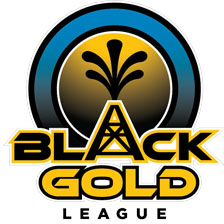 APPENDIX A - FORMSForms:Protest, Grievance, or AppealsZone 5 Black Gold League Request – Overage, Retreats, Advances        A-3	Black Gold League Official’s ReportPreambleSections A to C below deal with Protests, Grievances or Appeals within the Black Gold League.  The appropriate section below is to be submitted to the BGL Secretary along with a non- refundable payment to the BGL Treasurer  in the amount specified in Appendix B. ZONE 5 BLACK GOLD LEAGUE PROTEST, GRIEVANCE OR APPEAL FORMSECTION  A - PROTEST - A formal statement of disapproval or dissent with an eventor outcome.Describe the protest in full detail below:Signatures:ZONE 5 BLACK GOLD LEAGUE PROTEST, GRIEVANCE OR APPEAL FORMSECTION B – GRIEVANCE - A formal complaint of an accepted practice or item in theBGL Manual; also applicable for Code of Conduct.Describe the grievance in full detail below:Signatures:ZONE 5 BLACK GOLD LEAGUE PROTEST, GRIEVANCE OR APPEAL FORMSECTION C – APPEAL - A formal request to alter a specific decision around a specific event either made automatically or by a lower body.Describe the appeal in full detail below:Signatures:ZONE 5 BLACK GOLD LEAGUE REQUEST FORM(Overage, Retreats, Advances,)PreambleSections A to E below deal with Overage Players, Team Retreats, and Team Advances within Black Gold League.Please note the following:Sections A deals with approvals of individual players therefore separate submissions of pages 2 and 3 must be provided for each player. Forms that contain more than one player request on it will not be accepted as the BGL will only approve each player individually.  Submission required before  M1 or M2, prior to season start.Section B deals with Team Retreats. Pages 2 and 3 must be submitted, prior to M3 –repooling meetingSection C deals with Team Advances. Pages 2 and 3 must be submitted, prior to M3 – repooling meeting.Note: The BGL Executive recommends that Associations make submissions prior to the deadline to ensure that any additional information required can be obtained before the deadline.The BGL Executive will make a ruling on the individual request and provide a written acceptance/denial of that request prior to the start of the second session of play. Please note that the decision of The Executive is final and no further appeals will be heard.Submissions must be emailed to the attention of the Black Gold League Secretary. Information will then be forwarded to The Black Gold League Executive for review. The BGL Executive will discuss the submission with the Association Representatives at the BGL meetings.ZONE 5 BLACK GOLD LEAGUE REQUEST FORM(Retreats, Advances, Overage)Association:	Phone #:Contact Name:mail:	Rationale for the request (This must be filled in for each request below):Check one (1) only. Only one (1) request per submission will be accepted.REQUEST:	REQUIRED:	ADDITIONAL  REQUIREMENT:Overage Player	Complete Section A          Complete online rosterTeam Retreat		Complete Section B Submit game reports from current level of play.Team Advance(Self Advance)Complete		None Section C	A minimum number of four (4) games to be played and submitted with the request.  Please include ALL games (league/exhibition/tournament) which have been played until the Re-pooling Meeting.Note: The request will be denied if any games are not included within the applicationAll Official Game Reports (game sheets) are required to be submitted with the request.BLACK GOLD LEAGUE REQUEST FORM(Retreats, Advances, Overage)BLACK GOLD LEAGUE OFFICIAL’S GAME REPORTThis report is intended to be used should a Ringette Alberta Official’s Report not be available.Be specific in your report. If more space is needed, use a separate sheet and attach.APPENDIX B – FEES AND FINESUpdated, September 2018 FEES:Performance Bond:	$1,000 / Association  Team Fee						    $125.00 / Team  + $45 Subsidy (FtMac)Protest / Grievance / Appeal:	$200.00 / instance  BGL Game Scheduler Fee (Regular Season):	$8.50 / Game   BGL Statistician Honorarium:	$1,000 / Season BGL Webmaster Honorarium:	$1,000 / Season   FINES:Fines are assessed to, and are to be paid by the Association.  It is up to the Association to deal with their teams.Fines are to be paid within 30 days of the date of the invoice.Failure to pay in full within this timeframe is subject to a subsequent 10% penalty for every week in full or in part in excess of 30 days.  All unpaid fines are carried forward to the subsequent season and must be paid to remain as a member in good standing.Failure to Determine Rescheduled Game Date:		$750.00 / team   Game Forfeiture:		$750.00 first instance 		$1,500.00 subsequent instances Code of Conduct Violation (up to):		$750.00 / instance  Failure to Submit – after deadline, or in specified format:	$300.00 per instancei.e. C1 Ice Allocator Contact Info, C2 and C8 Association Ice Submissions, C4 Member Association Executive Contact Information, C6 Team Contact List, C12 Association Ice Submission for U10 Playoffs **Failure to Reschedule through Association Ice Allocator	$300 / instanceTeam Past Reschedule Limit				$300 / gameFailure to complete game statistic submission		$300 / instance**NOTE:	Refer to BGL Calendar on website for appropriate dates and deadlines.Date of Submission:BGL File Number:FOR BGL USE ONLYTeam Code:Game Date:Game Date:Coach Name:Game Number:Game Number:Opposing Team Code:Game Location:Game Location:Association President (print):(signature):Coach (print):(signature):Date of Submission:BGL File Number:FOR BGL USE ONLYBGL Section Number:Association:Association:Complainant:Complainant:Complainant:Association President (print):(signature):Complainant (print):(signature):Date of Submission:BGL File Number:FOR BGL USE ONLYTeam Code:Game Date:Game Date:Coach Name:Game Number:Game Number:Opposing Team Code:Game Location:Game Location:Association President (print):(signature):Coach (print):(signature):SECTION A - Overage Player Team Code:	BGL File #:	FOR BGL USE ONLY TeamName:	Division/Level: 	 Player Name:		Jersey #:D.O.B.:	Age (as of Dec 31):	Yrs. Exp:SECTION B - Team RetreatPlay and submit all Official Game Reports at the level of play your team is currently stated.  Additional games against requested level teams would be recommended and advised.Team Code:	BGL File #:	FOR BGL USE ONLY TeamName:	Division/Level: 	 # Game Sheets Submitted: 	 Division/Level Requested: 	SECTION C - Team Advance (Self Advance)Play and submit all Official Game Reports at the level of play your team is currently stated.  Additional games against requested level teams would be recommended and advised.Team Code:	BGL File #:	FOR BGL USE ONLY Team Name: 	 Current Division/Level: 	 Division/Level requesting: 	Game #:Official’s Name:Game Date:2nd Official’s Name:Arena:Team Staff:Game Time:Team Staff:Official’s Signature:Date: